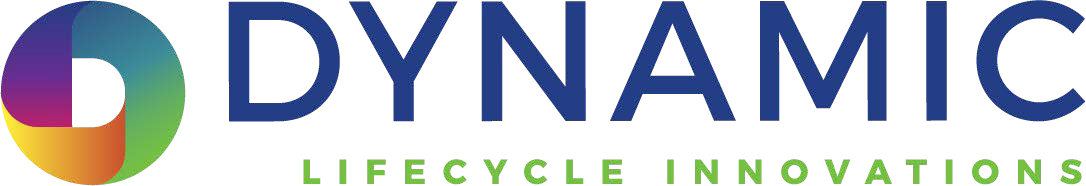 2020 New York Collection PointsPlease call (877) 781-4030 or email mailback@thinkdynamic.com for hours of operation.*Be sure to call the collection site before recycling. Hours of operation vary and restrictions apply*N5549 County Road Z Onalaska, WI 54650 ▪ P: 877.781.4030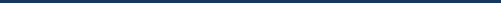 COUNTYNAMEADDRESSCITYSTATEZIPPHONE #AlbanyeLot Electronics Recycling64 Hannay LaneGlenmontNY12077518-506-1449AlbanyTown of Guilderland6363 French's Mill RoadGuilderlandNY12085518-861-6776AlbanyTown of Knox155 Street RoadAltamontNY 12107518-872-2551AlbanyTown of Westerlo88 Annabell RoadWesterloNY12193518-463-4433CattaraugusCattaraugus County99 Critchlow DriveWestons MillsNY14788716-372-6298CattaraugusCattaraugus County9270 Cabic RoadDaytonNY14041716-532-4490CattaraugusCattaraugus County8630 Route 16MachiasNY14101716-676-3730CattaraugusCattaraugus County6909 Toad Hollow RoadMansfieldNY14755716-938-6450CattaraugusCattaraugus County11 West Union StreetAlleganyNY14706716-938-9121CattaraugusCattaraugus County4640 Route 241ConewangoNY14726716-938-9121CattaraugusCattaraugus County289 Center StreetSalamancaNY14779716-945-1212CayugaTown of Niles5923 New Hope RoadMoraviaNY13118315-497-2606CayugaTown of Summerhill6465 Creech RoadLockeNY13092315-497-3495CayugaVillage of Moravia22 Central StreetMoraviaNY13118315-497-1820ChenangoChenango CountyCountermarsh RoadOxfordNY13830607-337-1710ChenangoChenango County County Road 47NorwichNY13815607-337-1710ChenangoChenango County6701 Route 12NorwichNY13815607-337-1815ErieAmvets Thrift Store1833 Elmwood AvenueBuffaloNY14207716-873-7900ErieAmvets Thrift Store1900 Ridge RoadWest SenecaNY14224716-873-7900ErieAmvets Thrift Store 2900 Walden AvenueDepewNY14043716-873-7900ErieCell Phone Repair2190 Walden Ave.CheektowagaNY14225716-832-4277ErieCell Phone Repair1246 Niagara Falls BoulevardTonawandaNY14150716-832-4277ErieComputers For Children701 Seneca St., Suite 601BuffaloNY14210716-823-7248ErieErie County992 Brant Farnham RoadIrvingNY14081716-549-0282ErieErie County8752 Delamater RoadAngolaNY14006716-549-8787ErieErie County1042 North Forest RoadBuffaloNY14221716-631-7117ErieErie County39 South AvenueWest SenecaNY14224716-674-4850ErieErie County1120 Seneca StreetBuffaloNY14210716-851-5014ErieErie County3311 Wende RoadAldenNY14004716-937-7392ErieErie County13395 Railroad StreetAldenNY14004716-937-7392ErieTC Technologies1000 Young Street, Suite 490TonawandaNY14150716-743-9900GeneseeGenesee3785 West Main Street RoadBataviaNY14020585-343-4203GeneseeTown of Bergen7460 Townline Rd.BergenNY14416585-494-1362HamiltonHamilton County165 Chain Lakes RoadIndian LakeNY12842315-357-3867HamiltonHamilton County546 State Route 30Hope FallsNY12134518-548-3867HamiltonHamilton County2297 State Route 8Lake PleasantNY12108518-548-3867HamiltonHamilton CountyRoute 28Long LakeNY12847518-548-3867HamiltonHamilton CountyLimekiln RoadInletNY13360518-548-7141JeffersonJefferson County10000 10th Mountain Division DriveFort DrumNY13602315-772-6121JeffersonJefferson County22359 Card RoadBlack RiverNY13612325-493-3240JeffersonJefferson County27138 NYS Route 12WatertownNY13601315-785-9072LewisLewis County7952 NYS Route 26LowvilleNY13367315-376-5394LewisLewis County10333 State Route 812CroghanNY13327315-376-5394MonroeAmvets Thrift Store400 Jefferson RoadRochesterNY14623716-873-7900MonroeRowe Photographic  1737 Mt. Hope AvenueRochesterNY14620585-442-8230MonroeSunnking, Inc.4 Owens RoadBrockportNY14420585-391-1002MonroeTown of Clarkson3078 Redman RoadBrockportNY14420585-637-1132MonroeTown of Hamlin 91 Railroad AvenueHamlinNY14464584-964-8981MonroeTown of Sweden Recycle Center40 White RdBrockportNY14420585-637-3369MonroeTown of Wheatland1822 Scottsville Mumford RoadScottsvilleNY14546585-889-1553MonroeVillage of East Rochester200 Ontario StreetEast RochesterNY14445585-586-3553MonroeVillage of Scottsville389 Scottsville Mumford RoadScottsvilleNY14546585-889-1584MontgomeryAmsterdam Transfer Station1247 Route 5SAmsterdamNY12010518-853-8175MontgomeryWestern Transfer station4583 Route 5SSprakersNY12166518-853-8175NiagaraNiagara County6570 Campbell BoulevardLockportNY14094716-625-8833NiagaraNiagara County4164 Upper Mountain RoadSanbornNY14132716-433-8829NiagaraNiagara County1445 Swann RoadLewistonNY14092716-434-6568NiagaraNiagara County210 Walnut StreetLockportNY14094716-439-6674NiagaraNiagara County6560 Dysinger RoadLockportNY14094716-478-0609NiagaraNiagara County3113 Niagara Falls BoulevardNorth TonawandaNY14120716-694-6440NiagaraNiagara County8942 Ridge RoadGasportNY14067716-735-7234NiagaraNiagara County1800 Braley RoadYoungstownNY14174716-791-3831NiagaraNiagara County8500 Lower Lake RoadBarkerNY14012716-795-9919NiagaraNiagara County7105 Lockport RoadNiagara FallsNY14305716-297-2150OneidaOneida Herkimer Solid Waste Authority575 Perimeter RoadRomeNY13440315-733-1224OneidaOneida Herkimer Solid Waste Authority80 Leland AvenueUticaNY13502315-733-1224OrleansOrleans County225 West Academy StreetAlbionNY14411585-589-3189OrleansOrleans County4062 Salt Works RoadMedinaNY14103585-589-3189OtsegoEdison Computers571 Main StreetOneontaNY13820607-432-9311OtsegoOtsego County75 Silas LaneOneontaNY13820607-547-4225RensselaerTown of Berlin28 Dale RoadBerlinNY12022518-658-2893RocklandRockland County35 Firemens Memorial DrPomonaNY10970845-364-2444SchohaireSchohaire County2805 State Route 7CobleskillNY12043607-353-6670SenecaSeneca Meadows, Inc.1786 Salcman RoadWaterlooNY13165315-539-5624St. LawrenceSt. Lawrence County4582 State Highway 3Star LakeNY13690315-848-3589St. LawrenceSt. Lawrence County1831 US Highway 11GouverneurNY13642315-379-9084St. LawrenceSt. Lawrence County522 County Route 28AOgdensburgNY13669315-379-9084St. LawrenceSt. Lawrence County49 Dump RoadMassenaNY13662315-764-7312St. LawrenceSt. Lawrence County472 West Parishville RoadPotsdamNY13676518-563-5514SuffolkCrestwood Metals1100 Lincoln AvenueHolbrookNY11741607-432-1091SuffolkTown of Smithtown30 Jackson AvenueHampton BaysNY11946631-728-5078SuffolkTown of Southampton1370 Majors PathSouthamptonNY11968631-283-5210WarrenTown of Chester62 Landon Hill RoadChestertownNY12817518-494-2014WarrenTown of HoriconLandfill RoadBrant LakeNY12815518-494-7906WarrenTown of JohnsburgSki Bowl RoadNorth CreekNY12853518-251-2421WarrenTown of Lake Luzerne123 Towner RoadLake LuzerneNY12846518-744-4919WarrenTown of Queensbury1396 Ridge RoadQueensburyNY12804518-745-4479WarrenTown of Queensbury64 Luzerne RoadQueensburyNY12804518-745-4479WarrenTown of Stony Creek20 Hill RoadStony CreekNY12878518-696-5602